Выполнено по каждому ученику.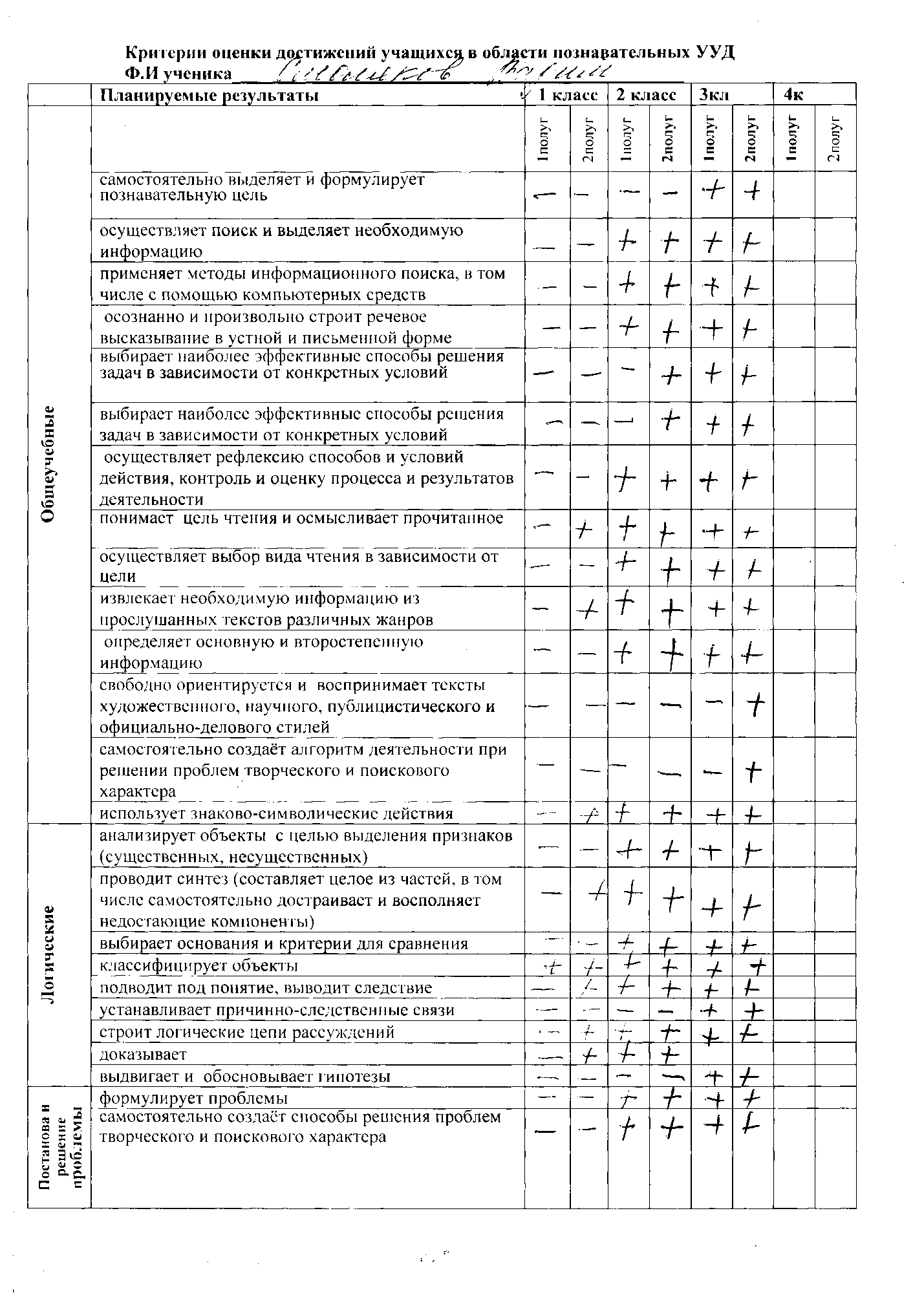 